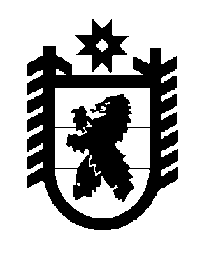 Российская Федерация Республика Карелия    ПРАВИТЕЛЬСТВО РЕСПУБЛИКИ КАРЕЛИЯПОСТАНОВЛЕНИЕот  4 июля 2015 года № 201-Пг. Петрозаводск О разграничении имущества, находящегося в муниципальной собственности Олонецкого городского поселенияВ соответствии с Законом Республики Карелия от 3 июля 2008 года                № 1212-ЗРК «О реализации части 111 статьи 154 Федерального закона от              22 августа 2004 года № 122-ФЗ «О внесении изменений в законодательные акты Российской Федерации и признании утратившими силу некоторых законодательных актов Российской Федерации в связи с принятием федеральных законов «О внесении изменений и дополнений в Федеральный закон «Об общих принципах организации законодательных (представи-тельных) и исполнительных органов государственной власти субъектов Российской Федерации» и «Об общих принципах организации местного самоуправления в Российской Федерации» Правительство Республики Карелия п о с т а н о в л я е т:1. Утвердить перечень имущества, находящегося в муниципальной собственности Олонецкого городского поселения, передаваемого в муниципальную собственность Олонецкого национального муниципального района, согласно приложению. 2. Право собственности на передаваемое имущество возникает у Олонецкого национального муниципального района со дня вступления в силу настоящего постановления.            Глава Республики  Карелия                       			      	        А.П. ХудилайненПриложение к постановлению Правительства Республики Карелияот  4 июля 2015 года № 201-ППереченьимущества, находящегося в муниципальной собственности Олонецкого городского поселения, передаваемого в муниципальную собственность Олонецкого национального муниципального района_____________№ п/пНаименование имуществаАдрес местонахождения имуществаИндивидуализирующие характеристики имущества12341.Артезианская скважина (насосная станция) г. Олонец,ул. Луначарского, д. 7анасос ЭЦВ 6-16-140, 1979 год ввода в эксплуатацию2.Артезианская скважина(насосная станция)  г. Олонец,ул. Полевая, д. 23насос ЭЦВ 6-10-80,1981 год ввода в эксплуатацию 3.Артезианская скважина (насосная станция)  г. Олонец, ул. Полевая, д. 17насос МОДС LВР 10744,1981 год ввода в эксплуатацию 4.Артезианская скважина(насосная станция)г. Олонец,ул. Пушкина, д. 10насос ЭЦВ 8-25-125,1985 год ввода в эксплуатацию 5.Артезианская скважина(насосная станция)г. Олонец,ул. Пушкина, д. 4насос ЭЦВ 6-10-80,1981 год ввода в эксплуатацию 6.Артезианская скважина(насосная станция)г. Олонец,ул. Пролетарскаянасос ЭЦВ 6-6,5-85,1999 год ввода в эксплуатацию 7.Артезианская скважина(насосная станция)г. Олонец,ул. Октябрьская, д. 34насос ЭЦВ 8-25-100,1981 год ввода в эксплуатацию 8.Артезианская скважина(насосная станция)г. Олонец,ул. Коммунальная, д. 8насос ЭЦВ 6-6,5-85,1965 год ввода в эксплуатацию 9.Артезианская скважина(насосная станция) г. Олонец, ул. Карла Либкнехта, д. 35насос ЭЦВ 8-25-100,1990 год ввода в эксплуатацию 10.Артезианская скважина (насосная станция)г. Олонец, ул. Карла Либкнехта, д. 25насос ЭЦВ 6-10-80,1981 год ввода в эксплуатацию 11.Артезианская скважина (насосная станция)г. Олонец,ул. Р. Люксембург, д. 5насос ЭЦВ 6-10-80,1990 год ввода в эксплуатацию 123412.Артезианская скважинаг. Олонец,ул. Луначарского, д. 561979 год ввода в эксплуатацию 13.Насосная станция  второго подъема г. Олонец,ул. 30-летия Победынасос ЭЦВ 5-6,5-80,1966 год ввода в эксплуатацию 14.Артезианская скважина  (насосная станция)   г. Олонец,ул. 30-летия Победы 1966 год ввода в эксплуатацию (насос ЭЦВ 6-6,5 – 125, 2005 год ввода в эксплуатацию)15.Водонапорная башня г. Олонец,ул. 30-летия Победы1966 год ввода в эксплуатацию 16.Ограждение  г. Олонец,ул. 30-летия Победы,ограждение  вокруг зоны санитарной охраны головных водопровод-ных сооружений2009 год ввода в эксплуатацию 17.Резервуар чистой водыг. Олонец,ул. 30-летия Победы1966 год ввода в эксплуатацию,150 куб. м 18.Резервуар чистой водыг. Олонец, ул. 30-летия Победы1966 год ввода в эксплуатацию, 150 куб. м19.Дюкерг. Олонец,ул. Школьная – ул. Октябрьская2 нити  диаметром 150 мм,1974 год ввода в эксплуатацию 20.Дюкерг. Олонец,ул. Карла Либкнехта – ул. Полевая2 нити  диаметром 150 мм,1974 год ввода в эксплуатацию 21.Дюкер г. Олонец, ул. Полевая – ул. Свирских дивизий2 нити  канализации  диаметром 250 мм,2 нити водопровода диаметром  150 мм22.Дюкерг. Олонец,ул. 30-летия Победы1974 год ввода в эксплуатацию 23.Трубопроводг. Олонец,ул. Школьная1997 год ввода в эксплуатацию,протяженность 354 м, чугунный, диаметр 150 мм24.Трубопровод г. Олонец,ул. Школьная1990 год ввода в эксплуатацию,протяженность 1322 м, стальной25.Трубопроводг. Олонец,ул. Красноармейская1995 год ввода в эксплуатацию,протяженность 454 м, стальной, диаметр 150 мм26.Трубопровод г. Олонец,ул. Ленина1995 год ввода в эксплуатацию,протяженность 3570 м, чугунный, диаметр 100 мм123427.Трубопроводг. Олонец,ул. Октябрьская – ул. Луначарского1983 год ввода в эксплуатацию,протяженность 2574 м, чугунный, диаметр 100 мм28.Трубопровод г. Олонец,ул. Октябрьская1983 год ввода в эксплуатацию,протяженность 1172 м,диаметр 100 мм29.Трубопровод г. Олонец,ул. Володарского1986 год ввода в эксплуатацию,протяженность 561 м, стальной,  диаметр 100 мм30.Трубопровод г. Олонец,ул. Володарского1995 год ввода в эксплуатацию,протяженность 919 м, стальной,диаметр 100 мм31.Трубопровод  г. Олонец,ул. Карла Маркса, д. 101990 год ввода в эксплуатацию,протяженность 1112 м, диаметр 100 мм32.Трубопровод г. Олонец,ул. Володарского1988 год ввода в эксплуатацию,протяженность 250 м, стальной, диаметр 50 мм33.Трубопровод г. Олонец,ул. Володарского1959 год ввода в эксплуатацию,протяженность 650 м, стальной, диаметр 50 мм34.Трубопроводг. Олонец,ул. Володарского, д. 35, 371986 год ввода в эксплуатацию, протяженность 300 м, стальной, диаметр 50 мм 35.Трубопровод г. Олонец,ул. Ленина, д. 211998 год ввода в эксплуатацию, протяженность 137 м, стальной, диаметр 50 мм36.Трубопровод г. Олонец,ул. Ленина1988 год ввода в эксплуатацию, протяженность 560 м, чугунный, диаметр 50 мм37.Трубопровод г. Олонец,ул. Школьная, д. 30а1986 год ввода в эксплуатацию, протяженность 1657 м,чугунный, диаметр 80 мм38.Трубопровод г. Олонец,ул. Школьная, д. 231990 год ввода в эксплуатацию, протяженность 2935 м, чугунный, диаметр 100 мм39.Трубопроводг. Олонец,ул. Карла Либкнехта1995 год ввода в эксплуатацию, протяженность 154 м,чугунный, диаметр 100 мм40.Трубопровод г. Олонец, ул. Свирских дивизий1995 год ввода в эксплуатацию, протяженность 143 м, чугунный, диаметр 100 мм41.Трубопровод г. Олонец,ул. Урицкого1965 год ввода в эксплуатацию, протяженность 1129 м, чугунный, диаметр 100 мм123442.Трубопровод г. Олонец, ул. Красно-армейская, д. 121980 год ввода в эксплуатацию, протяженность 143 м, чугунный, диаметр 80 мм43.Трубопровод г. Олонец,ул. Красноармейская1986 год ввода в эксплуатацию, протяженность 236 м, чугунный, диаметр 50 мм44.Трубопровод г. Олонец,ул. Красноармейская1986 год ввода в эксплуатацию, протяженность 2190 м, чугунный, диаметр 100 мм45.Трубопровод г. Олонец,ул. Полевая (КНС-4 до приемной камеры)1965 год ввода в эксплуатацию, протяженность 7807 м, стальной, диаметр 150 мм46.Трубопровод г. Олонец,ул. Полевая1988 год ввода в эксплуатацию, протяженность 464 м, чугунный, диаметр 150 мм47.Трубопровод г. Олонец,ул. Полевая1988 год ввода в эксплуатацию, протяженность 1221 м, чугунный, диаметр 100 мм48.Трубопровод г. Олонец,ул. Пушкина1965 год ввода в эксплуатацию, протяженность 105 м, чугунный, диаметр 50 мм49.Трубопровод г. Олонец,ул. Карла Маркса, д. 101990 год ввода в эксплуатацию, протяженность 1112 м, чугунный, диаметр 100 мм50.Трубопровод г. Олонец,ул. Пушкина1965 год ввода в эксплуатацию,протяженность 380 м, чугунный, диаметр 100 мм51.Трубопроводг. Олонец,ул. Набережная2007 год ввода в эксплуатацию,протяженность 190 м,  полихлорвиниловая труба,  диаметр 50 мм52.Трубопровод г. Олонец,ул. Урицкого1995 год ввода в эксплуатацию, протяженность 433 м, чугунный, диаметр 50 мм53.Трубопровод г. Олонец, ул. Школьная, ул. Полевая, ул. Карла Либкнехта, ул. Комму-нальная, ул. Октябрьская2001 год ввода в эксплуатацию, протяженность 16287 м, стальной, диаметр 50 мм54.Здание производст-венного корпуса очистных сооруже-ний г. Олонец, урочище Кадайка1978 год ввода в эксплуатацию 55.Электродвигатель г. Олонец,урочище Кадайка1978 год ввода в эксплуатацию(А-26062 УЗ-100)56.Воздуходувкиг. Олонец,урочище Кадайка1978 год ввода в эксплуатацию,2 штуки123457.Насосы г. Олонец,урочище Кадайканасосы СД 100/40, 3 штуки58.Здание хлораторной г. Олонец,урочище Кадайка1978 год ввода в эксплуатацию 59.Производственная площадка  (иловые площадки)г. Олонец,урочище Кадайка1978 год ввода в эксплуатацию 60.Приемная камера (железобетонный сбрасыватель)г. Олонец,урочище Кадайка1978 год ввода в эксплуатацию 61.Аэротенки железобетонные г. Олонец,урочище Кадайка1978 год ввода в эксплуатацию 62.Песколовки железобетонные г. Олонец,урочище Кадайка1978 год ввода в эксплуатацию 63.Канализационная насосная станция  № 1г. Олонец,пер. Кирпичный 1966 год ввода в эксплуатацию,насос СД-100/40Б64.Канализационная насосная  станция № 2г. Олонец, ул. Урицкого1966 год ввода в эксплуатацию,насос СМ 150-125-3145/А465.Канализационнаянасосная станция  № 4г. Олонец, ул. Полевая1977 год ввода в эксплуатацию,насос СД-250-22/5Б66.Канализационнаянасосная станцияг. Олонец,ул. Володарского1986 год ввода в эксплуатацию, насос СД 100/40Б, 1 штука67.Трубопровод технологический г. Олонец,ул. Володарского1995 год ввода в эксплуатацию, протяженность 50 м, чугунный,диаметр 300 мм, канализационно-очистные сооружения68.Наружная канализационная сетьдер. Рыпушкалицы1983 год ввода в эксплуатацию, протяженность 1380 м, чугунная, диаметр 150 мм69.Бытовое помещение (топливный склад)г. Олонец,ул. Карла Либкнехтаодноэтажное, каркасно-засыпное, 1976 год постройки70.Наружный водо-провод от скважины до дер. Рыпушка-лицыдер. Рыпушкалицы 1981 год ввода в эксплуатацию 71.Наружный водопровод от дер. Рыпушкалицы до дер. Тахтасово1968 год ввода в эксплуатацию 72.Водозаборное сооружение                дер. Тахтасоводер. Тахтасово1988 год ввода в эксплуатацию 123473.Артезианскаяскважина(насосная станция ДСПМК Верховье)дер. Верховьенасос ЭЦВ 5-4-75,1981 год ввода в эксплуатацию 74.Септики г. Олонец,ул. Коммунальная, д. 2а1963 год ввода в эксплуатацию, объем 24 куб. м75.Септики г. Олонец,ул. Коммунальная, д. 131973 год ввода в эксплуатацию, объем 24 куб. м76.Септики г. Олонец,ул. Коммунальная, д. 141974 год ввода в эксплуатацию, объем 24 куб. м77.Септики г. Олонец,ул. Коммунальная, д. 161976 год ввода в эксплуатацию, объем 24 куб. м78.Септики г. Олонец, ул. Пролетарская, д. 191989 год ввода в эксплуатацию, объем 24 куб. м79.Септики г. Олонец, ул. Карла Либкнехта, д. 121992 год ввода в эксплуатацию, объем 24 куб. м80.Септики г. Олонец, ул. Комсо-мольская, д. 20а1981 год ввода в эксплуатацию, объем 24 куб. м81.Септики г. Олонец,  ул. Комсо-мольская, д. 20б1981 год ввода в эксплуатацию, объем 24 куб. м82.Септики г. Олонец, ул. Комсо-мольская, д. 221974 год ввода в эксплуатацию, объем 24 куб. м83.Септики г. Олонец, ул. Комсо-мольская, д. 241974 год ввода в эксплуатацию, объем 24 куб. м84.Септики г. Олонец,ул. Володарского, д. 151950 год ввода в эксплуатацию, объем 24 куб. м85.Септики г. Олонец,ул. Володарского, д. 14а1968 год ввода в эксплуатацию, объем 24 куб. м86.Септики г. Олонец,ул. Совхозная, д. 61974 год ввода в эксплуатацию, объем 24 куб. м87.Септики г. Олонец, ул. Красно-армейская, д. 1а1958 год ввода в эксплуатацию, объем 24 куб. м88.Автомашина  г. Олонец2004 год выпуска, КО-503 В2, регистрационный номер  Е 251 АО89.Вакуумная машина г. Олонец2010 год выпуска, КО-520Д,                на шасси  ЗИЛ  432932, дизель, ЕВРО-3, регистрационный номер К 980 НС1090. Экскаватор  г. Олонец2010 год выпуска, ЭО-2621 В-3  на базе трактора Беларус-826, регистрационный номер                      91-76 КА 10